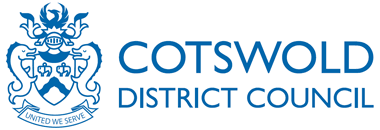 Cotswold District Council Application for Ordinary Watercourse Land Drainage ConsentIntroduction Before completing this form you are recommended to contact us for advice on your proposal. Please read through the guidance notes and the application form carefully before you fill the form in. It should take you about 20 minutes to fill in this form If you are not sure about anything in this form, contact us using the details at the bottom of this form.ContentsIntroduction	11. The Applicant	21.1 Applications from companies	21.2 Applications from individuals	31.3 Applications from groups of individuals - What type of group are you?	41.4 Applications from public bodies	52. What is your Interest in the Land?	63. Location of the Proposed Works	64. Description and purpose of the proposed works	75. Plans and Sections	86. Construction Details	87. Environment Agency Interests	98. Planning Approvals	99. Maintaining the Structure	910. Effects on the Environment	1011. Fees	1012. Checklist	1013. Declaration	111. The Applicant Are you applying as a company, an individual, a group of individuals (partnership) or a public body? 11. Fees Cotswold District Council charge £50 per application for Ordinary Watercourse Land Drainage Consent. Cheques should be made payable to West Oxfordshire District Council The Data Protection Act 1998We will process the information you provide so that we can deal with your enquiry. We may also process or release the information to: offer you documents or services relating to environmental mattersconsult the public, public organisations and other organisations (for example, the Health and Safety Executive, local authorities, the emergency services, Welsh Government carry out research into environmental issues and develop solutions to problems; provide information from the public register to anyone who asks;prevent anyone from breaking environmental law, investigate cases where environmental law may have been broken, and take any action that is needed; assess whether customers are satisfied with our service and improve it where necessary; andrespond to requests for information under the Freedom of Information Act 2000 and the Environmental Information Regulations 2004 (if the Data Protection Act allows). We may pass the information on to our agents or representatives to do these things for us.13. Declaration By signing below you are declaring that, as far as you know, the information given in this application, including the map and any supporting documents, is true. Please return this form together with any supporting documents and the application fee (if paying by cheque) to: Environment and Regulatory Services, West Oxfordshire District Council, Woodgreen, New Yatt Road, Witney, OX28 1NBCompanyGo to section 1.1IndividualGo to section 1.2Group of individualsGo to section 1.3Public bodyGo to section 1.41.1 Applications from companies 1.1 Applications from companies To apply as a company, you must be a registered company formally registered with Companies House. Please see Companies House website for more information. To apply as a company, you must be a registered company formally registered with Companies House. Please see Companies House website for more information. Company name, as registered with Companies HouseCompany registration number Company DirectorDirectors PositionAddress registered with Companies House or main UK OfficePostcodeGive details of your company’s main representative, contact or agentGive details of your company’s main representative, contact or agentNamePhoneMobileEmailBusiness address if different from registered addressPostcode1.2 Applications from individuals 1.2 Applications from individuals Title (Mr, Mrs, Miss etc)First nameLast nameAddressPostcodeTelephoneMobileEmailGive details of your representative, contact or agentGive details of your representative, contact or agentNamePhoneMobileEmailAddress if different from registered addressPostcode1.3 Applications from groups of individuals - What type of group are you?1.3 Applications from groups of individuals - What type of group are you?1.3 Applications from groups of individuals - What type of group are you?1.3 Applications from groups of individuals - What type of group are you?Group NameGroup type, tick as appropriateGroup type, tick as appropriateGroup type, tick as appropriateGroup type, tick as appropriateCharityClubGroup of individualsPartnershipOther (description)Group Representatives NameGroup Representatives PositionGroup AddressPostcodeGive details of your group’s main representative contact or agent for worksGive details of your group’s main representative contact or agent for worksGive details of your group’s main representative contact or agent for worksGive details of your group’s main representative contact or agent for worksTitle (Mr, Mrs, Miss etc)First nameLast namePositionAddressPostcodePhoneMobileEmail1.4 Applications from public bodies1.4 Applications from public bodiesName of public bodyType of public body AddressGive details of your body’s main representative contact or agentGive details of your body’s main representative contact or agentTitle (Mr, Mrs, Miss etc)First nameLast namePositionAddressPostcodePhoneMobileEmail2. What is your Interest in the Land? 3. Location of the Proposed Works What is the Location of the Proposed Works? Name of River of Watercourse (If known)National Grid Reference of the Site (12 figures)4. Description and purpose of the proposed works 4. Description and purpose of the proposed works Please provide a description of the proposed works Please provide a description of the proposed works Number of Structures 5. Plans and SectionsPlease provide a description and reference number of all plans and sections you have provided (see the guidance notes) 6. Construction Details  6. Construction Details Are the works permanentAre the works temporary, if so for how longDate Construction Work will start7. Environment Agency Interests 7. Environment Agency Interests Do the proposed works involve or affect the following? Do the proposed works involve or affect the following? Impounding (holding back a watercourse)Abstracting (removing) WaterFish or fisheriesDisposing of Waste MaterialWater QualityIf yes, please contact the Environment Agency on 03708 506 506  If yes, please contact the Environment Agency on 03708 506 506  8. Planning Approvals 8. Planning Approvals 8. Planning Approvals 8. Planning Approvals 8. Planning Approvals Fill in this Section if you have been given planning permission for the proposed works. Otherwise go to Section 10. Fill in this Section if you have been given planning permission for the proposed works. Otherwise go to Section 10. Fill in this Section if you have been given planning permission for the proposed works. Otherwise go to Section 10. Fill in this Section if you have been given planning permission for the proposed works. Otherwise go to Section 10. Fill in this Section if you have been given planning permission for the proposed works. Otherwise go to Section 10. Planning AuthorityApplication NumberApproval DateWorks associated with the SUDS Approval Drainage Board (SABS)Works associated with the SUDS Approval Drainage Board (SABS)YesNoWorks associated with the SUDS Approval Drainage Board (SABS)Works associated with the SUDS Approval Drainage Board (SABS)9. Maintaining the Structure 9. Maintaining the Structure Name of Person or Organisation responsible for maintaining the structureName of Person or Organisation responsible for maintaining the structureDuring ConstructionUpon Completion10. Effects on the Environment Please provide brief details of the effect the work will have on the environment together with any proposals for improvements you will make or action you will take to compensate for the effects.12. Checklist 12. Checklist Please read through this list and tick the items you are sending with this application.Please read through this list and tick the items you are sending with this application.Completed Form with any associated documents and calculationsApplicable fee                                         Environmental/Ecological reports         Method statement                                     Signature Title (Mr, Mrs, Miss etc)First nameLast namePositionToday’s date 